BOUDIZE ABDELMOUNAIM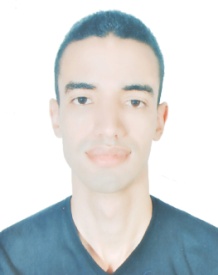 Contact :   N113 RUE LAKLAK HAY KARIMA TABRIQUET SALE MAROC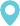 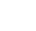     0 6 96 91 89 41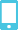 boudize.a@gmail.com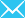 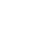 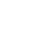 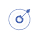 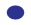 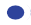 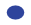 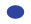 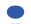 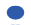 Formations Académiques2019 - Aujourd´hui2018 - 20192013 - 2018Juin 2013UCD-Faculté des Sciences EL Jadida-FSE1 ère année Master B.I.B.D.A: Business Intelligence et Big Data Analytics.UMI-Faculté des Sciences et Techniques Errachidia-FSTE-L.S.T en I option G.L : Licence des Sciences et Techniques en Informatique option Génie Logiciel, Mention Assez bien.UMI-Faculté des Sciences et Techniques Errachidia-FSTE-D.E.U.S.T en M.I.P : Diplôme des Etudes Universitaire des Sciences et Techniques en Mathématiques, Informatiques et Physiques, Mention passable.Obtention du BaccalauréatBaccalauréat Sciences Physique Chimie, Mention bien Lycée Ibn El Khatib SALE, Maroc.Projects réalisésProjet de Fin d’Études :Création d’un modèle prédictive de données, outil ORANGE DATA MININGConnaissances techniques :Programmation Web :HTML & CSS, JAVASCRIPT ET PHPPOO: JAVA, C++ COO: MERISE, UML Gestion de bases de données : SQLOutils bureautiques:Système d’exploitation : Windows XP, 7, 10 et LINUX Excel, Word, PowerPoint ....   Langues  Arabe    : Très bonne maîtrise    Français : Bonne maîtrise Anglais   : Bonne maîtriseCentres d’intérêtFootball. Lecture. Musique. Footing.